Publicado en Madrid el 25/01/2024 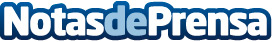 Chile aterriza en FITUR 2024 para mostrar sus atractivos turísticosEsta mañana Chile inauguró oficialmente su presencia en FITUR 2024. En el pabellón número 3, con el stand 3C12, se desarrolló el acto de corte de cinta de la mano de sus excelencias: Señora Verónica Pardo, Subsecretaria Nacional de Turismo, Señor Cristóbal Benítez Villafranca, Director Nacional de Sernatur y Don Javier Velasco, Embajador de Chile en EspañaDatos de contacto:AmparoINTERFACE TOURISM SPAIN SL915401805Nota de prensa publicada en: https://www.notasdeprensa.es/chile-aterriza-en-fitur-2024-para-mostrar-sus_1 Categorias: Internacional Viaje Madrid Turismo Eventos http://www.notasdeprensa.es